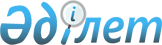 Об установлении видов и норм субсидируемых гербицидов
					
			Утративший силу
			
			
		
					Постановление акимата Алматинской области от 30 июля 2014 года № 278. Зарегистрировано Департаментом юстиции Алматинской области 12 августа 2014 года № 2803. Утратило силу постановлением акимата Алматинской области от 25 августа 2015 года № 378      Сноска. Утратило силу постановлением акимата Алматинской области от 25.08.2015 № 378 (вводится в действие по истечении десяти календарных дней после дня его первого официального опубликования).

      Примечание РЦПИ.

      В тексте документа сохранена пунктуация и орфография оригинала.

      В соответствии со статьей 27 Закона Республики Казахстан от 23 января 2001 года "О местном государственном управлении и самоуправлении в Республике Казахстан", статьей 11 Закона Республики Казахстан от 8 июля 2005 года "О государственном регулировании развития агропромышленного комплекса и сельских территорий" и пунктом 8 Правил субсидирования стоимости гербицидов, биоагентов (энтомофагов) и биопрепаратов, предназначенных для обработки сельскохозяйственных культур в целях защиты растений, утвержденных постановлением Правительства Республики Казахстан от 29 мая 2014 года № 573, акимат области ПОСТАНОВЛЯЕТ:

      1. Установить прилагаемые виды субсидируемых гербицидов и нормы субсидий на 1 литр (килограмм) гербицидов, приобретенных у поставщиков гербицидов согласно приложеню.

      2. Государственному учреждению "Управление сельского хозяйства Алматинской области" (Кошкимбаев А.) осуществить финансирование субсидирования из местного бюджета. 

      3. Контроль за исполнением настоящего постановления возложить на заместителя акима области Досымбекова Т.

      4. Настоящее постановление вступает в силу со дня государственной регистрации в органах юстиции и вводится в действие по истечении десяти календарных дней после дня его первого официального опубликования.

 Виды субсидируемых гербицидов и нормы субсидий на 1 литр (килограмм) гербицидов, приобретенных у поставщиков гербицидов      Сноска. Приложение с дополнениями, внесенными постановлением акимата Алматинской области от 18.11.2014 № 401 (вводится в действие по истечении десяти календарных дней после дня его первого официального опубликования).


					© 2012. РГП на ПХВ «Институт законодательства и правовой информации Республики Казахстан» Министерства юстиции Республики Казахстан
				
      Аким Алматинской области

А. Мусаханов

      СОГЛАСОВАНО 

      Министр сельского хозяйства

      Республики Казахстан

А.Мамытбеков
Приложение к постановлению акимата области "Об установлении видов и норм субсидируемых гербицидов" "30" 07 2014 года № 278№ п/п

Виды субсидируемых гербицидов

Единица измерен ия

Процент удешевления стоимости одной единицы,

Норма субсидий приобретенного гербицида, тенге

1

Авецид супер,12% концентрат эмульсии (феноксапроп-п-этил 120 г/л+фенклоразол-этил (антидот) 60 г/л)

литр

49

1568

2

Балерина, суспензионная эмульсия (2,4 – Д кислоты в виде сложного 2-этилгексилового эфира, 410 г/л) 

литр

49

1604,50

3

Баргузин 70 %, водно-диспергируемые гранулы (метрибузин 700 г/кг) 

кило

грамм

49

3185

4

Барс супер, 10% концентрат эмульсии (феноксапроп-п-этил 100 г/л+мефенпир-диэтил (антидот) 27 г/л)

литр

49

1677,02

5

Беллисимо, эмульсия масляно-водная (феноксапроп-п-этил 140 г/л + клоквинтоцет-мексил 50 г/л)

литр

49

2058

6

Буран, 36% водный раствор (глифосат кислоты 360 г/л)

литр

49

490

7

Валсаглиф, водный раствор 

(глифосат 360г/л) 

литр

49

612,50

8

Валсамин, 72% водный раствор (2,4-д диметиламинная соль 720 г/л )

литр

49

441

9

Вулкан, 60 % водно-диспергируемые гранулы 

(метсульфурон-метил 600 г/кг)

кило

грамм

 

49

9310

10

Галлантный, 75 % сухая текучая суспензия (трибенурон-метил, 750 г/л) 

литр

49

17223,50

11

Готрил, 24 % концентрат эмульсии (оксифлуорфен, 

240 г/л)

литр

49

2143,75

12

Грами Супер, концентрат эмульсии (феноксапроп-п-этил, 100 г/л+антидот, 27 г/л)

литр

49

1332,55

13

Гроза, 60 % концентрат эмульсии (2-этилгексиловый эфир 2, 4 дихлорфеноксиуксусной кислоты 600 г/л)

литр

49

759,50

14

Диамин,72% водный раствор (диметиламинная соль 2,4 –Д)

литр

49

490

15

Диален Супер 480, водный раствор (диметиламинные соли 2,4-Д 357 г/л+дикамбы 124 г/л)

литр

49

969,95

16

Жойкын, водный раствор (глифосат кислоты 360 г/л)

литр

49

514,50

17

Жойкын Дара, 75 % водно-диспергируемые гранулы (глифосат кислоты 747 г/кг)

кило

грамм

49

931

18

Зенит, концентрат коллоидного раствора (2-этилгексиловый эфир 2,4-Д кислоты 950 г/л)

литр

49

956,97

19

Клиник, 36% водный раствор (глифосат кислоты 360 г/л)

литр

49

679,87

20

Ластик Топ, микрокапсулированная эмульсия (феноксапроп-п-этил, 90 г/л + клодинафоп-пропаргил, 60 г/л + клоквинтосет-мексил, 40 г/л)

литр

49

2918,93

21

Овсюген Супер, концентрат эмульсии (феноксапроп-п-этил 140 г/л+фенклоразол-этил (антидота) 47 г/л)

литр

49

2734,20

22

Овсюген Экстра, концентрат эмульсии (феноксапроп-п-этил 140 г/л+фенклоразол-этил (антидота) 35 г/л)

литр

49

2232,93

23

Ореол, 12 % концентрат эмульсии (феноксапроп-п-этил, 120 г/л)

литр

49

1274

24

Питон гранд, водно-диспергируемые гранулы (клопиралид 750 г/кг) 

кило

грамм

49

8330

25

Примадонна, суспензионная эмульсия (200 г/л 2,4 – Д кислоты в виде сложного 2-этилгексилового эфира+3,7 г/л флорасулама) 

литр

49

1139,25

26

Рап, водный раствор (глифосат кислоты 360 л/г)

литр

49

588

27

Рамон Супер, концентрат эмульсии 

(галоксифоп-Р-метил 104 г/кг) 

литр

49

1715

28

Раундап Экстра, 54% водный раствор (глифосат кислоты 

540 г/л)

литр

49

906,50

29

Родар, 60% смачивающий порошок (метсульфурон-метил, 600 г/кг)

кило

грамм

49

6860

30

Рысь Супер, 10% концентрат эмульсии (феноксапроп-п-этил 100г/кг + фенклоразол-этил (антидот) 50 г/л)

литр

49

1470

31

Смерч, водный раствор (глифосат 540 г/л) 

литр

49

824,91

32

Старт, 35 % концентрат эмульсии (пендиметалин, 350 г/л)

литр

49

796,25 

33

Стоп, 33 % концентрат эмульсии (пендиметалин 330 г/л )

литр

49

833,98

34

Спрут Экстра, водный раствор (глифосат кислоты 540 г/л)

литр

49

956,97

35

Тапир, 10 % водный концентрат (имазетапир 100 г/кг)

литр

49

1470

36

Терра,4 % концентрат эмульсии (хизалафоп-п-тефурил,40 г/л)

литр

49

1559,18

37

Топик 080, концентрат эмульсии (клодинафоп-пропаргил 

80 г/л+антидот, 20 г/л)

литр

49

2239,05

38

Торнадо 500, водный раствор (глифосат 500 г/л)

литр 

49

861,17

39

Ураган Форте 500, водный раствор (глифосат кислоты 500 г/л)

литр

49

1042,47

40

Фенизан, водный раствор (дикамба кислоты 360 г/л+ хлорсульфурон кислоты 22,2 г/л)

литр

49

2050,65

41

Элант, концентрат эмульсии 

(2-этилгексиловый эфир 2,4-Д кислоты 564 г/л)

литр

49

735

42

Элант Премиум, концентрат эмульсии (2-этилгексиловый эфир 2,4-Д кислоты 420 г/л +

2-этилгексиловый эфир дикамбы кислоты 60 г/л)

литр

49

808,50

43

Эскадрон 70, концентрат эмульсии (2,4-Д кислота в виде 

2-этилгексилового эфира, 850 г/л) 

литр

49

661,50

44

Эфир Экстра 905, концентрат эмульсии (2,4 кислота в виде 2-этилгексилового эфира 950 г/л)

литр

49

897,43

45

Эстетик Профи, водный раствор (2,4Д кислота в виде 2-этилгексиловогоэфира, 850 г/л)

литр

49

707,07

46

Аксиал 045, концентрат эмульсии (пиноксаден, 45 г/л)

литр

29

1545,12

47

Арамо, 4,5% концентрат эмульсии (тепралоксидим, 45 г/л)

литр

29

927,13

48

Базагран, 48% водный раствор (бентазон, 480 г/л)

литр

29

735

49

Бетарен Супер МД, масляный концентрат эмульсии ( этофумезат, 126 + фенмедифам, 63 + десмедифам, 21 г/л)

литр

29

1213,65

50

Бицепс Гарант, концентрат эмульсии (этофумезат, 110 г/л + десмедифам, 70 г/л + фенмедифам, 90 г/л)

литр

29

1372,28

51

Галокс Супер 108, концентрат эмульсии (галаксифоп-Р-метил, 108 г/л)

литр

29

1326,75

52

Гезагард 500, суспензионный концентрат (прометрин, 500 г/л)

литр

29

 

616,97

53

Гранат, водно-диспергируемые гранулы (трибенурон-метила 750 г/кг)

кило

грамм

29

13485

54

Гранстар, 75 % ДВ сухая текучая суспензия 

литр

29

18777,50

55

Грейн, концентрат эмульсии (2,4-Д кислоты в виде 2-этилгексилового эфира, 720 г/л)

литр

29

424,56

56

Грейн Экстра 2,4-Д, водный раствор (диметиламинная соль 2,4-Д, 720 г/л)

литр

29

318,42

57

Гоал 2 Е, концентрат эмульсии (оксифлуорфен)

литр

29

1990,56

58

Гулливер, водно-диспергируемые гранулы (азимсульфурон, 500 г/кг)

кило

грамм

29

84100

59

Дуал Голд 960, концентрат эмульсии (С-метахлор, 960 г/л)

литр

29

1115,92

60

Дианат, 48% водный раствор (дикамба, 480 г/л)

литр

29

826,21

61

Евро-Лайтнинг, 4,8% водорастворимый концентрат (имазамокс, 33 г/л + имазапир, 15 г/л)

литр

29

2237,20

62

Зенкор Ультра, концентрат суспензии (метрибузин, 600 г/л)

литр

29

2306,95

63

Зеллек Супер, концентрат эмульсии (галоксифоп-Р-метил, 108 г/л)

литр

29

1529,02

64

Зингер, смачивающийся порошок (метсульфурон-метил 600 г/кг)

кило

грамм

29

7821,30

65

Зонтран, концентрат коллоидного раствора (метрибузин, 250 г/л)

литр

29

1095,04

66

Карбузин, 70% смачивающийся порошок (метрибузин, 700 г/кг)

кило

грамм

29

1432,60

67

Канонир Дуо, сухая текучая суспензия (тифенсульфурон-метил 680 г/кг + метсульфурон-метил 70 г/кг)

кило

грамм

29

13412,50

68

Канцлер, водно-диспергируемые гранулы (метсульфурон-метил, 600 г/л)

кило

грамм

29

10730

69

Кассиус, водорастворимый порошок (римсульфурон, 250 г/кг)

кило

грамм

29

26970

70

Корсар, водорастворимый концентрат (бентазон, 480 г/л)

литр

29

844,48

71

Ланс, водный раствор (аминопиралид, 240 г/л)

литр

29

5177,22

72

Ланцелот 450, водно-диспергируемые гранулы (аминопиралид, 300 г/кг + флорасулам, 150 г/кг)

кило

грамм

29

12500,45

73

Ластик топ, микрокапсулированная эмульсия (феноксапроп-п-этил, 90 г/л + клодинафоп-пропаргил, 60 г/л + клоквинтосет-мексил, 40 г/л)

литр

29

1727,53

74

Леопард, водно-диспергируемые гранулы (метсульфурон-метил, 600 г/кг)

кило

грамм

29

6899,10

75

Лонтрел Гранд 75, водно-диспергируемые гранулы (клопиралид, 750 г/кг)

литр

29

5536,68

76

Лорнет, водный раствор (клопиралит, 300 г/л)

литр

29

1887,90

77

Майстер Пауэр, масляная дисперсия (форамсульфурон, 31,5 г/л + иодосульфурон-метил-натрия, 1,0 г/л + тиенкарбазон-метил, 10 г/л + ципросульфид (антидот), 15 г/л)

литр

29

2655,67

78

Мега Стар, 60 % водно-диспергируемые гранулы (метсульфурон-метил, 600 г/кг)

кило

грамм

29

4828,50

79

Метал Плюс 960, концентрат эмульсии (с-метолахлор, 960 г/л)

литр

29

1220,61

80

Меццо, 60% водно-диспергируемые гранулы (метсульфурон-метил, 600 г/кг)

кило

грамм

29

10735,51

81

Миура, концентрат эмульсии (хизалофоп-п-этил, 125 г/л)

литр

29

1266,14

82

Нопасаран, 40% концентрат суспензии (метазахлор, 375 г/л + имазамокс, 25 г/л)

литр

29

2086,98

83

Пантера, 4% концентрат эмульсии (хизалофоп-п-тефурил, 40 г/л)

литр

29

1046,17

84

Пивот, 10% водный концентрат (имазетапир, 100 г/л)

литр

29

2079,01

85

Пират, водный концентрат (имазетапир, 100 г/л,)

литр

29

955,26

86

Пульсар, 4% водный концентрат (имазамокс, 40 г/л) 

литр

29

2693,23

87

Пума Супер, 7,5% эмульсия масляно-водная (феноксапроп-п-этил, 69 г/л + мефенпир-диэтил (антидот), 75 г/л) 

литр

29

912,05

88

Раундап Экстра, 54 % водный раствор (глифосат, 540 г/л)

литр

29

536,5

89

Секатор Турбо, масляная дисперсия (иодосульфурон-метил-натрия, 25 г/л + амидосульфурон, 100 г/л + мефенпир-диэтил (антидот) 250 г/кг)

литр

29

3480

90

Селект, концентрат эмульсии (клетодим, 120 г/л)

литр

29

1180,30

91

Скаут, эмульсия масляно-водяная (феноксапроп-п-этил 140 г/л + клодинафоп-пропаргил 90 г/л + клоквинтоцет-мексил 72 г/л)

литр

29

2119,32

92

Солито 320, концентрат эмульсии (претилахлор, 300 г/л + пирибензоксим, 20 г/л)

литр

29

2140,78

93

Спирит, водно-диспергируемые гранулы (клопиралид 750 г/кг)

кило

грамм

29

5901,50

94

Старане Премиум 330, концентрат эмульсии (флуроксипир, 333 г/л)

литр

29

1867,02

95

Стомп, 33% концентрат эмульсии (пендиметалин, 330 г/л)

литр

29

525,77

96

Титус, 25% сухая текучая суспензия (римсульфурон, 250 г/кг)

кило

грамм

29

37447,70

97

Трел 300, водный раствор (клопиралид, 300 г/л)

литр

29

1857,45

98

Фабиан, водно-диспергируемые гранулы (имазетапир, 450 г/кг + хлоримурон-этил, 150 г/кг)

кило

грамм

29

10059,37

99

Фараон Форте, водный раствор (глифосат, 450 г/л)

литр

29

424,56

100

Фенокс Супер, концентрат эмульсии (феноксапроп-п-этил, 100 г/л + фенклоразол-этил (антидот) 27 г/л)

литр

29

902,19

101

Флюрофен 240, концентрат эмульсии (оксифлуорфен, 240 г/л)

литр

29

1326,75

102

Фуроре Ультра, эмульсия масляно-водная (феноксапроп-п-этил, 110 г/л)

литр

29

1432,45

103

Фюзилад Форте 150, концентрат эмульсии (флуазифоп-п-бутил, 150 г/л)

литр

29

1110,55

104

Фронтьер Оптима, 72 % концентрат эмульсии (диметенамид, 720 г/л)

литр

29

1798

105

Хармони, 75% сухая текучая суспензия. (тифенсульфурон-метил, 750 г/кг)

кило

грамм

29

26825

106

Хилер, масляный концентрат эмульсия (хизалофоп-п-тефурил, 40 г/л)

литр

29

1186,68

107

Эверест, 70% водно-диспергируемые гранулы (флукарбазон, 700 г/кг)

кило

грамм

29

20923,50

108

Эллай Лайт, водно-диспергируемые гранулы (метсульфурон-метил, 391 г/кг + трибенурон-метил, 261 г/кг)

кило

грамм

29

19421,30

109

Эстерон, , концентрат эмульсии (2,4-Д кислота в виде 2-этилгексилового эфира, 850 г/л)

литр

29

536,50

110

Эстет 905, концентрат эмульсии (2,4-Д кислота в виде 2-этилгексилового эфира, 905 г/л)

литр

29

499,09

111

2 М-4Х 750, 75 % воднорастворимый концентрат (диметиламинная соль МЦПА)

литр

29

525,77

112

Акцент Прима, 96 % 

концентрат эмульсии (метолахлор, 960 г/л)

литр

49

1470

113 

Балерина, суспензионная эмульсия (2,4 – Д кислоты в виде сложного 2-этилгексилового эфира, 410 г/л) 

литр

29

949,6

114

Тапир, 10 % 

водный концентрат 

(имазетапир 100 г/л)

литр

29

870

115 

Торнадо 500, 

водный раствор 

(глифосат, 500 г/л)

литр

29

509,67

116 

Рамон Супер концентрат эмульсии (галоксифоп-Р-метил,104 г/л )

литр 

29 

1015

